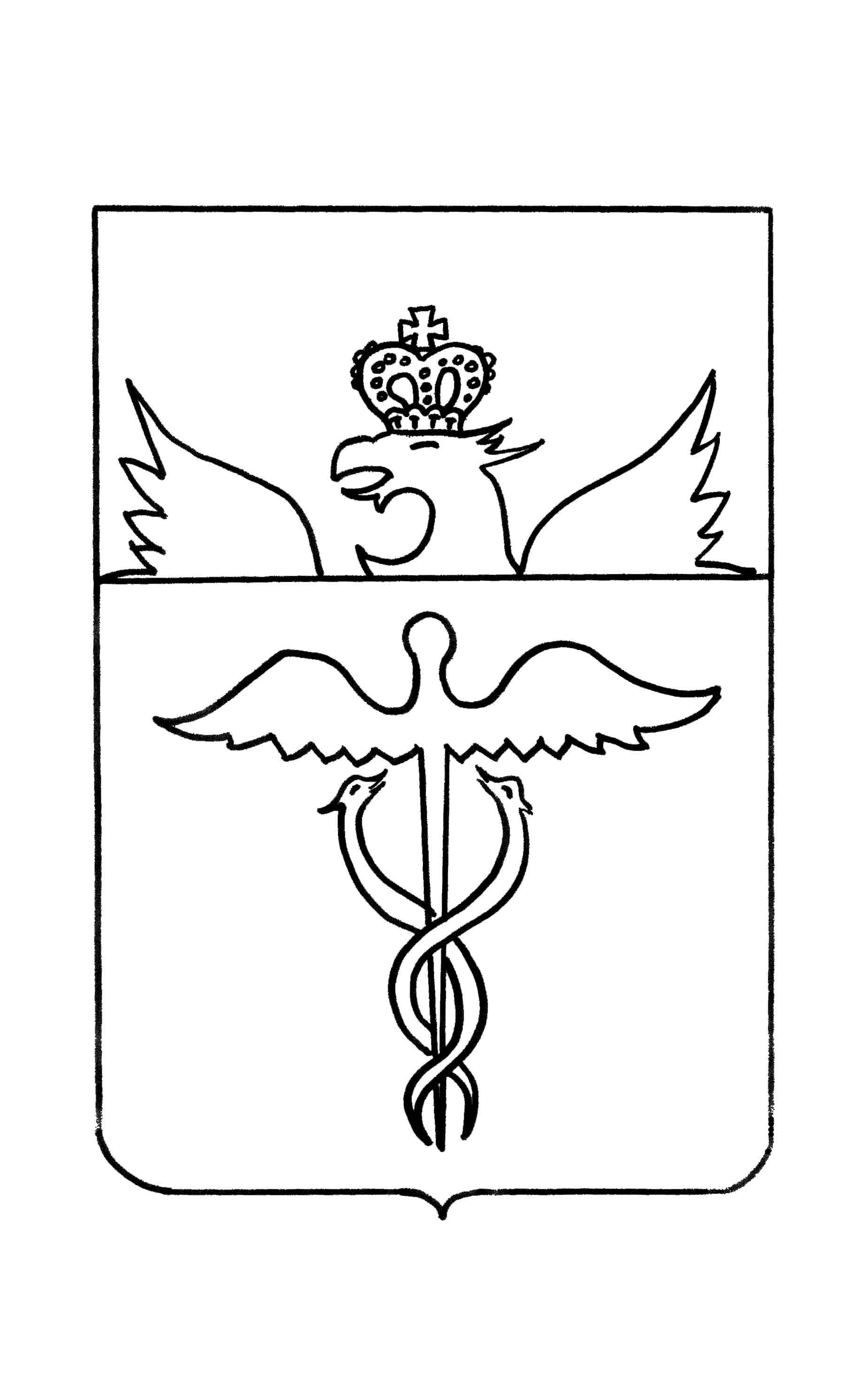 Администрация Кучеряевского сельского поселения Бутурлиновского муниципального районаВоронежской областиПОСТАНОВЛЕНИЕот 16 мая  2019 года № 15           с. КучеряевкаОб утверждении адресного перечня объектов недвижимости Кучеряевскогосельского поселения для внесения в государственный адресный реестрВ соответствии с Федеральным законом Российской Федерации от 06.10.2003 N 131-ФЗ "Об общих принципах организации местного самоуправления в Российской Федерации", Федеральным законом от 28.12.2013 N 443-ФЗ "О федеральной информационной адресной системе и о внесении изменений в Федеральный закон "Об общих принципах организации местного самоуправления в Российской Федерации", постановлением Правительства Российской Федерации от 22.05.2015 N 492 "О составе сведений об адресах, размещаемых в государственном адресном реестре, порядке межведомственного информационного взаимодействия при ведении государственного адресного реестра, о внесении изменений и признании утратившими силу некоторых актов Правительства Российской Федерации", руководствуясь Уставом  Кучеряевского сельского поселения администрация Кучеряевского сельского поселения постановляет:1. Утвердить и ввести в действие Адресный перечень объектов недвижимости Кучеряевского сельского  поселения для внесения в государственный адресный реестр согласно приложению к постановлению.2. Постановление вступает в силу со дня его официального опубликования.3. Опубликовать постановление в «Муниципальном вестнике» Кучеряевского сельского поселения и разместить на официальном сайте органов местного самоуправления Кучеряевского сельского поселения.Глава Кучеряевскогосельского  поселения	                                           Л.М.ГуренкоПриложениек постановлению администрации Кучеряевского сельского поселенияот 16 мая 2019г№ 15Адресный реестр объектов недвижимости, расположенных в границах Кучеряевского сельского поселения Бутурлиновского муниципального района Воронежской области по состоянию на 01.01.2019 годаРаздел 1 строенияРаздел 2 земельные участки№ п/пАдрес№ дома№ корпусаЖилое, нежилое1ул.Ленина1жилое2ул.Ленина2/1жилое3ул.Ленина2/2жилое4ул.Ленина3жилое5ул.Ленина4/1жилое6ул.Ленина4/2жилое7ул.Ленина5жилое8ул.Ленина6/1жилое9ул.Ленина6/2жилое10ул.Ленина7жилое11ул.Ленина8/1жилое12ул.Ленина8/2жилое13ул.Ленина9жилое14ул.Ленина10 /1жилое15ул.Ленина10/2жилое16ул.Ленина11жилое17ул.Ленина12/1жилое18ул.Ленина12/2жилое19ул.Ленина13жилое20ул.Ленина14жилое21ул.Ленина15жилое22ул.Ленина16жилое23ул.Ленина17жилое24ул.Ленина18жилое25ул.Ленина19жилое26ул.Ленина19ажилое27ул.Ленина20жилое28ул.Ленина21жилое29ул.Ленина22/1жилое30ул.Ленина22/2жилое31ул.Ленина23жилое32ул.Ленина23ажилое33ул.Ленина24жилое34ул.Ленина25жилое35ул.Ленина26жилое36ул.Ленина28жилое37ул.Ленина29жилое38ул.Ленина30жилое39ул.Ленина31жилое40ул.Ленина32жилое41ул.Ленина33жилое42ул.Ленина34жилое43ул.Ленина35жилое44ул.Ленина36жилое45ул.Ленина38жилое46ул.Ленина39жилое47ул.Ленина40жилое48ул.Ленина41жилое49ул.Ленина42жилое50ул.Ленина43жилое51ул.Ленина45/1жилое52ул.Ленина45/2жилое53ул.Ленина46жилое54ул.Ленина47жилое55ул.Ленина48жилое56ул.Ленина49жилое57ул.Ленина50жилое58ул.Ленина51жилое59ул.Ленина52жилое60ул.Ленина53жилое61ул.Ленина54жилое62ул.Ленина55жилое63ул.Ленина56жилое64ул.Ленина57жилое65ул.Ленина58жилое66ул.Ленина59жилое67ул.Ленина61жилое68ул.Ленина62жилое69ул.Ленина63/1жилое70ул.Ленина63/2жилое71ул.Ленина64жилое72ул.Ленина65жилое73ул.Ленина66жилое74ул.Ленина67жилое75ул.Ленина69жилое76ул.Ленина71жилое 77ул.Ленина72жилое78ул.Ленина73жилое79ул.Ленина74жилое80ул.Ленина75жилое81ул.Ленина76жилое82ул.Ленина77жилое83ул.Ленина79жилое84ул.Ленина80жилое85ул.Ленина81жилое86ул.Ленина82жилое87ул.Ленина83жилое88ул.Ленина84жилое89ул.Ленина85жилое90ул.Ленина85ажилое91ул.Ленина86жилое92ул.Ленина87жилое93ул.Ленина88жилое94ул.Ленина88ажилое95ул.Ленина89жилое   96ул.Ленина90жилое97ул.Ленина92жилое98ул.Ленина93нежилое99ул.Ленина94нежилое100ул.Ленина95нежилое101ул.Ленина96нежилое102ул.Ленина97нежилое103ул.Ленина98нежилое104ул.Ленина99/1жилое105ул.Ленина99/2жилое106ул.Октябрьская1жилое107ул.Октябрьская2жилое108ул.Октябрьская3жилое109ул.Октябрьская4жилое110ул.Октябрьская5жилое111ул.Октябрьская6жилое112ул.Октябрьская7жилое113ул.Октябрьская8жилое114ул.Октябрьская9жилое115ул.Октябрьская10жилое116ул.Октябрьская11жилое117ул.Октябрьская12жилое118ул.Октябрьская13жилое119ул.Октябрьская14жилое120ул.Октябрьская15жилое121ул.Октябрьская16жилое122ул.Октябрьская17жилое123ул.Октябрьская18жилое124ул.Октябрьская19жилое125ул.Октябрьская20жилое126ул.Октябрьская21жилое127ул.Октябрьская22жилое128ул.Октябрьская23жилое129ул.Октябрьская24жилое130ул.Октябрьская25жилое131ул.Октябрьская26жилое132ул.Октябрьская27жилое133ул.Октябрьская28жилое134ул.Октябрьская29жилое135ул.Октябрьская30жилое136ул.Октябрьская31жилое137ул.Октябрьская32жилое138ул.Октябрьская33жилое139ул.Октябрьская34жилое140ул.Октябрьская35жилое141ул.Октябрьская36жилое142ул.Октябрьская37жилое143ул.Октябрьская38жилое144ул.Октябрьская39жилое145ул.Октябрьская40жилое146ул.Октябрьская41жилое147ул.Октябрьская42жилое148ул.Октябрьская42анежилое149ул.Октябрьская43анежилое150ул.Октябрьская44жилое151ул.Октябрьская44анежилое152ул.Октябрьская45жилое153ул.Октябрьская45анежилое154ул.Октябрьская46анежилое155ул.Октябрьская47бжилое156ул.Октябрьская48жилое157ул.Октябрьская48анежилое158ул.Октябрьская49жилое159ул.Октябрьская50жилое160ул.Октябрьская51жилое161ул.Октябрьская52жилое162ул.Октябрьская53жилое163ул.Октябрьская54жилое164ул.Октябрьская55жилое165ул.Октябрьская56жилое166ул.Октябрьская57жилое167ул.Октябрьская58жилое168ул.Октябрьская59жилое169ул.Октябрьская60жилое170ул.Октябрьская61жилое171ул.Октябрьская62жилое172ул.Октябрьская63жилое173ул.Октябрьская64жилое174ул.Октябрьская65жилое175ул.Октябрьская66жилое176ул.Октябрьская67жилое177ул.Октябрьская68жилое178ул.Октябрьская69жилое179ул.Октябрьская70жилое180ул.Октябрьская71жилое181ул.Октябрьская72жилое182ул.Октябрьская73жилое183ул.Октябрьская74жилое184ул.Октябрьская75жилое185ул.Октябрьская76/1жилое186ул.Октябрьская76/2жилое187ул.Октябрьская77жилое188ул.Октябрьская78жилое189ул.Октябрьская79жилое190ул.Октябрьская80жилое191ул.Октябрьская81жилое192ул.Октябрьская82жилое193ул.Октябрьская83жилое194ул.Октябрьская84жилое195ул.Октябрьская85жилое196ул.Октябрьская86жилое197ул.Октябрьская87жилое198ул.Октябрьская88жилое199ул.Октябрьская89жилое200ул.Октябрьская90жилое201ул.Октябрьская91жилое202ул.Октябрьская92жилое203ул.Октябрьская93жилое204ул.Октябрьская94жилое205ул.Октябрьская95жилое206ул.Октябрьская96жилое207ул.Октябрьская97жилое208ул.Октябрьская98жилое209ул.Октябрьская99жилое210ул.Октябрьская100жилое211ул.Пролетарская1жилое212ул.Пролетарская2жилое213ул.Пролетарская3жилое214ул.Пролетарская4жилое215ул.Пролетарская6жилое216ул.Пролетарская7жилое217ул.Пролетарская8жилое218ул.Пролетарская9жилое219ул.Пролетарская10жилое220ул.Пролетарская11жилое221ул.Пролетарская12жилое222ул.Пролетарская13жилое223ул.Пролетарская14жилое224ул.Пролетарская15жилое225ул.Пролетарская16жилое226ул.Пролетарская17жилое227ул.Пролетарская18жилое228ул.Пролетарская19жилое229ул.Пролетарская20жилое230ул.Пролетарская21жилое231ул.Пролетарская22жилое232ул.Пролетарская23жилое233ул.Пролетарская24жилое234ул.Пролетарская25жилое235ул.Пролетарская26жилое236ул.Пролетарская27жилое237ул.Пролетарская28жилое238ул.Пролетарская29жилое239ул.Пролетарская30жилое240ул.Пролетарская31жилое241ул.Пролетарская32жилое242ул.Пролетарская33жилое243ул.Пролетарская34жилое244ул.Пролетарская36жилое245ул.Пролетарская37жилое246ул.Пролетарская38жилое247ул.Пролетарская39жилое248ул.Пролетарская40жилое249ул.Пролетарская41жилое250ул.Пролетарская42жилое251ул.Пролетарская43жилое252ул.Пролетарская44жилое253ул.Пролетарская45жилое254ул.Пролетарская46жилое255ул.Пролетарская47жилое256ул.Пролетарская48жилое257ул.Пролетарская49жилое258ул.Пролетарская50жилое259ул.Пролетарская51жилое260ул.Пролетарская52жилое261ул.Пролетарская52ажилое262ул.Пролетарская53жилое263ул.Пролетарская56жилое264ул.Пролетарская57жилое265ул.Пролетарская58жилое266ул.Пролетарская59жилое267ул.Пролетарская60жилое268ул.Пролетарская61жилое269ул.Пролетарская62жилое270ул.Пролетарская63жилое271ул.Пролетарская64жилое272ул.Пролетарская65жилое273ул.Пролетарская66/1жилое274ул.Пролетарская66/2жилое275ул.Пролетарская67/1жилое276ул.Пролетарская67/2жилое277ул.Пролетарская68/1жилое278ул.Пролетарская68/2жилое279ул.Пролетарская69/1жилое280ул.Пролетарская69/2жилое281ул.Пролетарская70/1жилое282ул.Пролетарская70/2жилое283ул.Пролетарская71жилое284ул.Пролетарская72/1жилое285ул.Пролетарская72/2жилое286ул.Пролетарская73/1жилое287ул.Пролетарская73/2жилое288ул.Пролетарская74/1жилое289ул.Пролетарская74/2жилое290ул.Пролетарская75/1жилое291ул.Пролетарская75/2жилое292ул.Пролетарская76/1жилое293ул.Пролетарская76/2жилое294ул.Пролетарская77жилое295ул.Пролетарская78жилое296ул.Пролетарская79жилое  297ул.Пролетарская80/1жилое298ул.Пролетарская80/2жилое299ул.1 Мая1жилое300ул.1 Мая3жилое301ул.1 Мая4жилое302ул.1 Мая5жилое303ул.1 Мая6жилое304ул.1 Мая7жилое305ул.1 Мая8жилое306ул.1 Мая9жилое307ул.1 Мая10жилое308ул.1 Мая11жилое309ул.1 Мая12жилое310ул.1 Мая13жилое311ул.1 Мая14жилое312ул.1 Мая15жилое313ул.1 Мая16жилое314ул.1 Мая17жилое315ул.1 Мая18жилое316ул.1 Мая19жилое317ул.1 Мая20жилое318ул.1 Мая21жилое319ул.1 Мая22жилое320ул.1 Мая23жилое321ул.1 Мая24жилое322ул.1 Мая26жилое323ул.1 Мая27жилое324ул.1 Мая28жилое325ул.1 Мая29жилое326ул.1 Мая30жилое327ул.1 Мая31жилое328ул.1 Мая32жилое329ул.1 Мая33жилое330ул.1 Мая34жилое331ул.1 Мая35жилое332ул.1 Мая36жилое333ул.1 Мая38/1жилое334ул.1 Мая38/2жилое335ул.1 Мая40жилое336ул.1 Мая41жилое335ул.Карла Маркса1жилое336ул.Карла Маркса2жилое337ул.Карла Маркса3жилое338ул.Карла Маркса4жилое339ул.Карла Маркса5жилое340ул.Карла Маркса6жилое341ул.Карла Маркса7жилое342ул.Карла Маркса8жилое343ул.Карла Маркса10жилое344ул.Карла Маркса11жилое345ул.Карла Маркса12жилое346ул.Карла Маркса13жилое347ул.Карла Маркса14жилое348ул.Карла Маркса16жилое349ул.Карла Маркса17жилое350ул.Карла Маркса18жилое351ул.Карла Маркса19жилое352ул.Карла Маркса20жилое353ул.Карла Маркса21/1жилое354ул.Карла Маркса21/2жилое355ул.Карла Маркса22жилое356ул.Карла Маркса24жилое357ул.Карла Маркса25жилое358ул.Карла Маркса26жилое359ул.Карла Маркса27жилое360ул.Карла Маркса29жилое361ул.Карла Маркса30жилое362ул.Карла Маркса31жилое363ул.Карла Маркса32жилое364ул.Карла Маркса33жилое365ул.Карла Маркса34жилое366ул.Карла Маркса35жилое367ул.Карла Маркса36жилое368ул.Карла Маркса37жилое369ул.Карла Маркса38жилое370ул.Карла Маркса39жилое371ул.Карла Маркса40жилое372ул.Карла Маркса41жилое373ул.Карла Маркса42жилое374ул.Карла Маркса43жилое375ул.Карла Маркса44жилое376ул.Карла Маркса46жилое377ул.Карла Маркса47жилое378ул.Молодежная1жилое379ул.Молодежная2жилое380ул.Молодежная4жилое381ул.Молодежная5жилое382ул.Молодежная6/1жилое383ул.Молодежная6/2жилое384ул.Молодежная7жилое385ул.Молодежная8/1жилое386ул.Молодежная8/2жилое387ул.Молодежная9жилое388ул.Молодежная10/1жилое389ул.Молодежная10/2жилое390ул.Молодежная11жилое391ул.Молодежная12/1жилое392ул.Молодежная12/2жилое393ул.Молодежная13жилое394ул.Молодежная14/1жилое395ул.Молодежная14/2жилое396ул.Молодежная15жилое397ул.Молодежная16/1жилое398ул.Молодежная16/2жилое399ул.Молодежная17/1жилое400ул.Молодежная17/2жилое401ул.Молодежная18/1жилое402ул.Молодежная18/2жилое403ул.Молодежная19/1жилое404ул.Молодежная19/2жилое405ул.Молодежная20/1жилое406ул.Молодежная20/2жилое407ул.Молодежная21/1жилое408ул.Молодежная21/2жилое№ п/пАдрес земельного участкаАдрес земельного участка1ул.Ленина12ул.Ленина2/13ул.Ленина2/24ул.Ленина35ул.Ленина4/16ул.Ленина4/27ул.Ленина58ул.Ленина6/19ул.Ленина6/210ул.Ленина711ул.Ленина8/112ул.Ленина8/213ул.Ленина914ул.Ленина10 /115ул.Ленина10/216ул.Ленина1117ул.Ленина12/118ул.Ленина12/219ул.Ленина1320ул.Ленина1421ул.Ленина1522ул.Ленина1623ул.Ленина1724ул.Ленина1825ул.Ленина1926ул.Ленина19а27ул.Ленина2028ул.Ленина2129ул.Ленина22/130ул.Ленина22/231ул.Ленина2332ул.Ленина23а33ул.Ленина2434ул.Ленина2535ул.Ленина2636ул.Ленина27/137ул.Ленина27/238ул.Ленина2839ул.Ленина2940ул.Ленина3041ул.Ленина3142ул.Ленина3243ул.Ленина3344ул.Ленина3445ул.Ленина3546ул.Ленина3647ул.Ленина3748ул.Ленина3849ул.Ленина3950ул.Ленина4051ул.Ленина4152ул.Ленина4253ул.Ленина4354ул.Ленина45/155ул.Ленина45/256ул.Ленина4657ул.Ленина4758ул.Ленина4859ул.Ленина4960ул.Ленина5061ул.Ленина5162ул.Ленина5263ул.Ленина5364ул.Ленина5465ул.Ленина5566ул.Ленина5667ул.Ленина5768ул.Ленина5869ул.Ленина5970ул.Ленина6171ул.Ленина6272ул.Ленина63/173ул.Ленина63/274ул.Ленина6475ул.Ленина6576ул.Ленина6677ул.Ленина6778ул.Ленина6979ул.Ленина7180ул.Ленина7281ул.Ленина7382ул.Ленина7483ул.Ленина7584ул.Ленина7685ул.Ленина7786ул.Ленина7887ул.Ленина7988ул.Ленина8089ул.Ленина8190ул.Ленина8291ул.Ленина8392ул.Ленина8493ул.Ленина8594ул.Ленина85а95ул.Ленина8696ул.Ленина8797ул.Ленина8898ул.Ленина88а99ул.Ленина89100ул.Ленина90101ул.Ленина92102ул.Ленина93103ул.Ленина94104ул.Ленина95105ул.Ленина96106ул.Ленина97107ул.Ленина98108ул.Ленина99/1109ул.Ленина99/2110ул.Октябрьская1111ул.Октябрьская2112ул.Октябрьская3113ул.Октябрьская4114ул.Октябрьская5115ул.Октябрьская6116ул.Октябрьская7117ул.Октябрьская8118ул.Октябрьская9119ул.Октябрьская10120ул.Октябрьская11121ул.Октябрьская12122ул.Октябрьская13123ул.Октябрьская14124ул.Октябрьская15125ул.Октябрьская16126ул.Октябрьская17127ул.Октябрьская18128ул.Октябрьская19129ул.Октябрьская20130ул.Октябрьская21131ул.Октябрьская22132ул.Октябрьская23133ул.Октябрьская24134ул.Октябрьская25135ул.Октябрьская26136ул.Октябрьская27137ул.Октябрьская28138ул.Октябрьская29139ул.Октябрьская30140ул.Октябрьская31141ул.Октябрьская32142ул.Октябрьская33143ул.Октябрьская34144ул.Октябрьская35145ул.Октябрьская36146ул.Октябрьская37147ул.Октябрьская38148ул.Октябрьская39149ул.Октябрьская40150ул.Октябрьская41151ул.Октябрьская42152ул.Октябрьская43153ул.Октябрьская43а154ул.Октябрьская44155ул.Октябрьская44а156ул.Октябрьская45157ул.Октябрьская45а158ул.Октябрьская46159ул.Октябрьская46а160ул.Октябрьская47б161ул.Октябрьская48162ул.Октябрьская48а163ул.Октябрьская49164ул.Октябрьская50165ул.Октябрьская51166ул.Октябрьская52167ул.Октябрьская53168ул.Октябрьская54169ул.Октябрьская55170ул.Октябрьская56171ул.Октябрьская57172ул.Октябрьская58173ул.Октябрьская59174ул.Октябрьская60175ул.Октябрьская61176ул.Октябрьская62177ул.Октябрьская63178ул.Октябрьская64179ул.Октябрьская65180ул.Октябрьская66181ул.Октябрьская67182ул.Октябрьская68183ул.Октябрьская69184ул.Октябрьская70185ул.Октябрьская71186ул.Октябрьская72187ул.Октябрьская73188ул.Октябрьская74189ул.Октябрьская75190ул.Октябрьская76/1191ул.Октябрьская76/2192ул.Октябрьская77193ул.Октябрьская78194ул.Октябрьская79195ул.Октябрьская80196ул.Октябрьская81197ул.Октябрьская82198ул.Октябрьская83199ул.Октябрьская84200ул.Октябрьская85201ул.Октябрьская86202ул.Октябрьская87203ул.Октябрьская88204ул.Октябрьская89205ул.Октябрьская90206ул.Октябрьская91207ул.Октябрьская92208ул.Октябрьская93209ул.Октябрьская94210ул.Октябрьская95211ул.Октябрьская96212ул.Октябрьская97213ул.Октябрьская98214ул.Октябрьская99215ул.Октябрьская100216ул.Пролетарская1217ул.Пролетарская2218ул.Пролетарская3219ул.Пролетарская4220ул.Пролетарская6221ул.Пролетарская7222ул.Пролетарская8223ул.Пролетарская9224ул.Пролетарская10225ул.Пролетарская11226ул.Пролетарская12227ул.Пролетарская13228ул.Пролетарская14229ул.Пролетарская15230ул.Пролетарская16231ул.Пролетарская17232ул.Пролетарская18233ул.Пролетарская19234ул.Пролетарская20235ул.Пролетарская21236ул.Пролетарская22237ул.Пролетарская23238ул.Пролетарская24239ул.Пролетарская25240ул.Пролетарская26241ул.Пролетарская27242ул.Пролетарская28243ул.Пролетарская29244ул.Пролетарская30245ул.Пролетарская31246ул.Пролетарская32247ул.Пролетарская33248ул.Пролетарская34249ул.Пролетарская36250ул.Пролетарская37251ул.Пролетарская38252ул.Пролетарская39253ул.Пролетарская40254ул.Пролетарская41255ул.Пролетарская42256ул.Пролетарская43257ул.Пролетарская44258ул.Пролетарская45259ул.Пролетарская46260ул.Пролетарская47261ул.Пролетарская48262ул.Пролетарская49263ул.Пролетарская50264ул.Пролетарская51265ул.Пролетарская52266ул.Пролетарская52а267ул.Пролетарская53268ул.Пролетарская56269ул.Пролетарская57270ул.Пролетарская58271ул.Пролетарская59272ул.Пролетарская60273ул.Пролетарская61274ул.Пролетарская62275ул.Пролетарская63276ул.Пролетарская64277ул.Пролетарская65278ул.Пролетарская66/1279ул.Пролетарская66/2280ул.Пролетарская67/1281ул.Пролетарская67/2282ул.Пролетарская68/1283ул.Пролетарская68/2284ул.Пролетарская69/1285ул.Пролетарская69/2286ул.Пролетарская70/1287ул.Пролетарская70/2288ул.Пролетарская71289ул.Пролетарская72/1290ул.Пролетарская72/2291ул.Пролетарская73/1292ул.Пролетарская73/2293ул.Пролетарская74/1294ул.Пролетарская74/2295ул.Пролетарская75/1296ул.Пролетарская75/2297ул.Пролетарская76/1298ул.Пролетарская76/2299ул.Пролетарская77300ул.Пролетарская78301ул.Пролетарская79302ул.Пролетарская80/1303ул.Пролетарская80/2304ул.1 Мая1305ул.1 Мая3306ул.1 Мая4307ул.1 Мая5308ул.1 Мая6309ул.1 Мая7310ул.1 Мая8311ул.1 Мая9312ул.1 Мая10313ул.1 Мая11314ул.1 Мая12315ул.1 Мая13316ул.1 Мая14317ул.1 Мая15318ул.1 Мая16319ул.1 Мая17320ул.1 Мая18321ул.1 Мая19322ул.1 Мая20323ул.1 Мая21324ул.1 Мая22325ул.1 Мая23326ул.1 Мая24327ул.1 Мая25328ул.1 Мая26329ул.1 Мая27330ул.1 Мая28331ул.1 Мая29332ул.1 Мая30333ул.1 Мая31334ул.1 Мая32335ул.1 Мая33336ул.1 Мая34337ул.1 Мая35338ул.1 Мая36339ул.1 Мая38/1340ул.1 Мая38/2341ул.1 Мая40342ул.1 Мая41343ул.Карла Маркса1344ул.Карла Маркса2345ул.Карла Маркса3346ул.Карла Маркса4347ул.Карла Маркса5348ул.Карла Маркса6349ул.Карла Маркса7350ул.Карла Маркса8351ул.Карла Маркса10352ул.Карла Маркса11353ул.Карла Маркса12354ул.Карла Маркса13355ул.Карла Маркса14356ул.Карла Маркса15357ул.Карла Маркса16358ул.Карла Маркса17359ул.Карла Маркса18360ул.Карла Маркса19361ул.Карла Маркса20362ул.Карла Маркса21/1363ул.Карла Маркса21/2364ул.Карла Маркса22365ул.Карла Маркса24366ул.Карла Маркса25367ул.Карла Маркса26368ул.Карла Маркса27369ул.Карла Маркса28370ул.Карла Маркса29371ул.Карла Маркса30372ул.Карла Маркса31373ул.Карла Маркса32374ул.Карла Маркса33375ул.Карла Маркса34376ул.Карла Маркса35377ул.Карла Маркса36378ул.Карла Маркса37379ул.Карла Маркса38380ул.Карла Маркса39381ул.Карла Маркса40382ул.Карла Маркса41383ул.Карла Маркса42384ул.Карла Маркса43385ул.Карла Маркса44386ул.Карла Маркса45387ул.Карла Маркса46388ул.Карла Маркса47389ул.Молодежная1390ул.Молодежная2391ул.Молодежная3392ул.Молодежная4393ул.Молодежная5394ул.Молодежная6/1395ул.Молодежная6/2396ул.Молодежная7397ул.Молодежная8/1398ул.Молодежная8/2399ул.Молодежная9400ул.Молодежная10/1401ул.Молодежная10/2402ул.Молодежная11403ул.Молодежная12/1404ул.Молодежная12/2405ул.Молодежная13406ул.Молодежная14/1407ул.Молодежная14/2408ул.Молодежная15409ул.Молодежная16/1410ул.Молодежная16/2411ул.Молодежная17/1412ул.Молодежная17/2413ул.Молодежная18/1414ул.Молодежная18/2415ул.Молодежная19/1416ул.Молодежная19/2417ул.Молодежная20/1418ул.Молодежная20/2419ул.Молодежная21/1420ул.Молодежная21/2